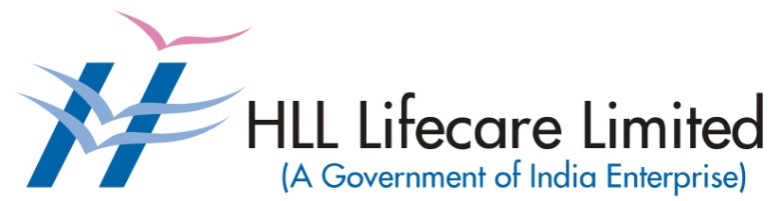 Corporate and Registered Office,HLL Bhavan, Poojappura,Thiruvananthapuram– 695 012Kerala, India.Phone: 0471 – 2354949Website: www.lifecarehll.comInvitation for BidsSupply of Lab ConsumablesDate	:		29th May 2015IFB No.	:		HLL/CHO/HCS/PROC/2014-15/102/TEN-11(AMD)The schedule of the bid is given below.Last date and time for receipt of bids               :  15.00 Hrs on  03rd June 2015     Time and date of opening of Technical Bid         :   15.30 Hrs on   03rd June 2015Sub: Supply  of Lab ConsumablesHealthcare Services Division of HLL Lifecare Limited, for the Hindlabs Diagnostic Laboratory at Delhi, Mumbai, Raipur & Calicut and the forthcoming labs invites sealed tenders, from eligible and qualified bidders for Supply of Lab Consumables. Eligible bidders are requested to submit their best offer along with complete technical details, Commercial terms & conditions as per this tender document.Quotation should be sealed and super scribed with tender number and address to:The Senior Manager (Procurement)Healthcare Services DivisionHLL Lifecare Limited.HLL Bhavan, PoojappuraTrivandrum, Kerala-695012INSTRUCTIONS TO BIDDERTender should be submitted in two parts, Part – I (Technical Bid) & Part – II (Financial Bid). Envelop of Part – I should be super scribed as “Tender for Supply of Lab Consumables, Part – I Technical Bid” and Envelop of Part – II should be super scribed as “Tender for Supply of Lab Consumables, Part – II Financial Bid”.Refer Annexure 2 for technical bid format & Annexure 3 for financial bid format1. Pre – Qualification Criteria: a) Only manufacturer(s) or their sole authorized distributor / agent are eligible to bid. Authorization letter from Manufacturer in favour of authorized Agent to bid / negotiate / conclude the order against this tender must be enclosed with technical bid.The tenderer should have a minimum 03 (three) years of experience for supply of items of similar specifications. At least 02 (two) latest satisfactory supply reports must be enclosed with the technical bid. The tenderer should not have been debarred or blacklisted by any Central / State Government Departments of India. Signed & stamped compliance sheet of the technical specification of the goods with technical printed literature mentioning all the terms & conditions clearly, must be enclosed with the technical bid. The tenderer shall submit the copy of the tender document and addenda thereto, if any, with each page should be signed and stamped to confirm the acceptance of the entire term & conditions of the tender. The bid will be summarily rejected in case any or all of the following;The bid with conditional and ambiguous clausesThe bid without EMDThe tender of any tenderer, who has not complied with one or more of the conditions of pre-qualification criteria and / or fail to submit the required documents in prescribed format as mentioned / or required / or conditional tender are liable to be summarily rejected.2. Product Specification:Brand name, Manufacturer Name and type of Product being offered by the Firm must be clearly mentioned in the offer. Tenderer should confirm that the product offered conform strictly to relevant specifications. Deviations, if any, are to be clearly mentioned. Complete product specifications, technical details, illustrations, literature, printed pamphlets/leaflets etc, must accompany the quotation.  Leaflets, pamphlets, etc. shall be taken for information purpose only and shall not form the part of the contract. The item list with specifications is given in Annexure-1.3. Earnest Money Deposit (EMD) a) The Bid shall be accompanied with an Earnest Money Deposit (EMD) of INR 5000.00 (Rupees Five Thousand Only) in the form of a Demand Draft drawn in favour of “HLL LIFECARE LIMITED, THIRUVANANTHAPURAM” of any Nationalized /Scheduled bank payable at Thiruvananthapuram. Payment in any other form will not be accepted. Bid submitted without EMD shall be summarily rejected. No interest shall be paid on any of these deposits. b) The EMD of the successful Bidder will be treated as Security Deposit and it will be returned after the completion of the warranty period.  c) The EMD of unsuccessful bidders will be returned as promptly as possible to them within one month of selection of successful bidder. d) The EMD will be forfeited if; i. The Bidder withdraws the bid during the period of bid validity. orii. The Bidder fails to accept the Purchaser’s corrections of arithmeticerrors in the Bidder’s bid (if any), or(iii). The Successful Bidder fails to accomplish the task. 4. Rate: Rates should be quoted in Indian Rupees (INR) on DOOR Delivery Basis at our HINDLABS, Inclusive of all the Charges, with break-ups as:-   Basic Cost.-   VAT /CST as applicable.-   Total Cost (F.O.R  HINDLABS)5. Validity:   The quoted rates must be valid for a period of 1 Year from the date of closing of the tender. The overall offer for the assignment and bidder(s) quoted price shall remain unchanged during the period of validity. If the bidder quoted the validity shorter than the required period, the same will be treated as unresponsive and it may be rejected.         In case the tenderer withdraws, modifies or change his offer during the validity period, bid is   liable to be rejected and the earnest money deposit shall be forfeited without assigning any reason thereof. The tenderer should also be ready to extend the validity, if required, without changing any terms, conditions etc. of their original tender.DeliveryAll the goods ordered should be delivered within 15 Days from the date of the receipt of purchase order (PO). Proper storage conditions must be maintained while delivering the products and cold chain is to be maintained for products which require cold storage.The materials should be delivered at our respective HINDLABS directly.Shelf Life- The supplied products should have minimum 2/3rd of the shelf life or minimum 1 year shelf life before expiry date, whichever is more.Payment Terms- Payment will be released within 60 days from the date of supply of material at our HINDLABS.          Where there is a statutory requirement for tax deduction at source, such deduction   towards income tax and other tax as applicable will be made from the bills payable to the Supplier at rates as notified from time to time.Prices quoted should be ‘Firm & final’ for free delivery at the sites mentioned in this tender document, mentioning the quantity, unit price, total amount and Applicable taxes etc clearly as per the price schedule enclosed (Annexure-3)      The prices quoted shall be valid for a period of 1 Year from the date of opening of bids.TRANSIT INSURANCE:Rates quoted being door delivery basis, the Supplier shall be fully responsible till full material is received in good condition at consignee’s site. As such the Supplier shall despatch the material duly insured. Bids shall be submitted latest by 15:00 Hrs on 03rd June 2015 and the same will be opened at 15:30 Hrs on the same day at the above mentioned address in the presence of the representative of the bidder who choose to attend. Financial bid of the technically qualified bidders shall be opened on a later date after technical evaluation. Date and time of opening of financial bid shall be informed by email to all bidders.If the bid opening day is declared as holiday for HLL, the bid will be opened at the next working day of HLL.Any bid received after the deadline will be rejected.HLL reserves the right to accept or reject any or all of the bids without assigning any reason whatsoever.Any dispute arising out of the tender/bid document/ evaluation of bids/issue of purchase order shall be subject to the jurisdiction of the competent court at Thiruvananthapuram only.The envelopes containing the bid shall be bearing the words “DO NOT OPEN BEFORE …….. “ (Here insert the time and date of bid opening).No email or fax bids will be acceptedHLL Lifecare Ltd  reserves  the  right  to  accept  in  part  or  in  full  or  reject  any  or  more quotation(s) without assigning any reasons or cancel the tendering process and reject all quotations at   any time prior to award of contract, without incurring any liability, whatsoever to the affected bidder or bidder(s).Quantity: The quantity of item given in the tender is tentative, which may be increased or decreased as per the requirement.Evaluation process:Evaluation of the proposals shall be done in two stages as: Stage – I (Technical Evaluation): Technical evaluation of the proposals shall be done in two stages as: Sub-Stage I(A) (Essential pre-qualification criteria): HLL will examine all the bid(s) to determine whether they qualify the essential pre-qualification criteria, whether tenderer has submitted the EMD with technical bid, whether all the documents as mentioned / or required in the tender to be submitted with technical bid, has submitted, whether all the documents are in prescribed format and has been properly signed & stamped and whether the bid are completed and generally in order. Tender(s) who will not qualify Sub-Stage–A or conditional tender are to be treated as unresponsive and it may be rejected. Sub-Stage – I(B) (Technical Specification): HLL will examine the detailed technical specification of the items quoted for, whether these are complying with the specification as mentioned in tender document. The tender which are not compliance with the tender specifications will be summarily rejected. After the evaluation of technical bid(s), a list of the tenderer(s) who qualify the technical evaluation (Sub – Stage – Ia & Ib) shall be made. Shortlisted tenderer(s) shall be informed for the date, time and place of opening of the financial bid(s) and they may depute their representative/s to attend the opening of the financial bid(s). The financial bid(s) of the only technically qualified tenderer(s) will be opened. (b) Stage – II (Financial Evaluation): Financial bid(s) of the only technically qualified tenderer(s) will be opened for financial evaluation. . 10. Award of Contract: After due evaluation of the financial bid(s), HLL will award the contract to the lowest evaluated responsive tenderer (hereinafter referred to as the “Supplier”).Thanking you,Yours faithfully,Smitha.L.GSenior Manager (P&QM)Annexure 1.List of Lab Consumables with Technical SpecificationAnnexure 2Inviting of sealed quotations for supply of Lab Consumables for  HINDLABSTECHNICAL BIDWhether Annexure 1 is complied with (Yes/No)Authorized signatory of the bidder with sealANNEXURE-3PRICE BIDPRICE QUOTED FOR-  		All Locations- 		 If NO, Please mention location quoted for (Delhi/ Mumbai/ Raipur/Calicut)The rates can be quoted for all the items listed in the tender document OR partially for the items mentioned in the list Location wise quote can also be providedPlace:- Date:-Name:-…………………………………………..Business Address:-…………………………………………..Signature of Bidder:-…………………………………………..Seal of the Bidder:-…………………………………………..Sl.NoTender No. EMD(in Rs.)Item Description1.HLL/CHO/HCS/PROC/2014-15/102/TENDER-105000.00Supply of Lab ConsumablesList of General Items List of General Items List of General Items List of General Items Sl. NoITEM DESCRIPTIONUNITApprox. Annual Consumption12ML SAMPLE CUPPACK502ABP HITACHI SAMPLE CUP 500 PCSPcs103ABP SAMPLE CUPS HITACHI (.55)Pcs20004ABSORBENT COTTON ROLL500 gm205ACCESS REACTION VESSELES-16X98 BOX366Barcode  Printing Roll NUMBERS1007Barcode Carbon Roll NUMBERS1008BDD-RETIC VIEW 125 SMEARSNUMBERS109Beaker  250mlPcs1010Beaker  500mlPcs1011SLIDE FROSTED 1.35MMPACK5012SLIDE Packet1 1.35MMPACK5013BRA PAP SMEAR BRUSHPcs250014CENTRIFUGE TUBE PLASTICPcs100015COMBI SCREEN 11 (94150)BOX4016Conical flask (glass) 250ml BorosilNUMBERS1017Conical flask (glass) 500ml BorosilNUMBERS1018COUNTING CHAMBERNUMBERS1019COUPLIN JAR PLASTICPcs2020Cover Slip 18 x18mmPACK10021Cover Slip 22 x60 mmPACK324022Cover Slip 40 x40mmPACK40023COVERSLIP 22X22PACK85224DIAMOND GLASS MARKING PENCIL NUMBERS4025DIASTIX 50 STRIP /PKTNUMBERS1026ECG Printer roll PKTPACK1027EPPENDORF TUBE 1.5 MLPACK3028EPPENDORF TUBE CAP 0.5 MLPACK3029ESR PIPETTES Pcs2700030FILTER PAPERPACK5031FILTER PAPER 11 CM 100sPACK1032FILTER PAPER SIZE 12.5 CM 100sPACK1133FS pH PAPER 5-7.5 10 BKTPACK1034GEM COVER GLASS 22X50 MMML.40035GEM SLIDE PACKET 72 NOPACK8036GEM SLIDE PACKET SPECIAL 72 (42)PACK2037GLASS SLIDE  10x50PCSPACK235538GLASS TEST TUBE 12X75GLASS110039GLASS TEST TUBE 15X125GLASS30040A FORCEP (105)Pcs1041COTTON 500 GM (95)ROLL20042FACE MASK DISPOSABLE 3PLY (5.25)Pcs70043FACE MASK pcsPcs160044FORCEP MEDIUM 5" (15)Pcs1045GLOVE DISPOSABLE MEDIUM 01PC LATEXPcs1450046GLOVE DISPOSABLE SMALL 01 PCLATEXPcs1650047GLOVE DISPOSABLE SMALL 100pc LATEXPcs10048GLOVE SURGICAL STERILE 6.5 01pcPAIR17549SLIDE TRAY ALUMINIUM (50)Pcs1050SPIRIT LAMP (24)Pcs1051THERMAL PAPER ROLL 057MM 1PCROLL7052TISSUE PAPER ROLL 1PCPcs100053TURNIQUET RUBBER (10)Pcs4054HITACHI SAMPLE CUP 2MLPcs500055INJECTION PLASTERPcs1500056Measuring cylinder 100ml BorosilPcs1057Measuring cylinder 250ml BorosilPcs1058MSN 22 G (360210)100 NO.4059Para Film ROLL1060PLAIN TUBE Pcs50561PLASTIC DROPPER (VARIOUS SIZE)Pcs600062REMI CARBON BRUSH FOR R-8C 2PCPcs1063SI MULTISTIX 10 SG (2300) STRIP 100BOTTLE15064SLIDE STAND ALU.VERTICALPcs1065SONY HIGH GLOSSY THERMAL ROLLROLL5066THROMBOREL S 10X4 ML (120506)KIT1067THERMAL PAPER ROLL 055MM Pcs8068THERMAL PAPER ROLL 110MMPcs4069TISSUE PAPER ROLLROLL5070Micro Centrifuge Tube(500010) 1.5ML 500 PCPcs100071TIP BLUE (521020A) 200-1000ul 500PCPcs5072TIP YELLOW (521010) 2-200UL 1000PCPcs4073USG JellyPcs1074USG Printer roll PCSPcs10Chemicals, Reagents & StainsChemicals, Reagents & StainsChemicals, Reagents & StainsChemicals, Reagents & StainsSl.NoITEM DESCRIPTIONUNITANNUAL CONSUMPTION753% SULFOSALISLIC ACIDBOTTLE3076ABSOLUTE ALCOHOL ETHANOL 500MLMERK1077ACETONE LR 500 ML500 ML1078AG RA SLIDE TEST 50TEST1579ALBERT STAIN A 125 MLBOTTLE1080ALBERT STAIN B 125 MLBOTTLE1081AMMONIUM SULPHATE 500 GM500 GM1082AMMONIUM SULPHATE PURIFIED 500gmBOTTLE1083ANTI A+B+D  10 MLPACK2384ANTI HUMAN GLOBULIN 5 MNUMBERS1085Auto Developer (Photon)Pcs1086Auto Fixer (Photon)Pcs1087AZTREONAM (1X100 DISC)Disc50088BACITRACIN (100 DISC)Disc30089BARIUM CHLORIDE  500 MLBOTTLE1090Barium Chloride 500gmsBOTTLE1091BARRITT REAGENT-A(100 ML)BOTTLE1092BARRITT REAGENT-B(100 ML)BOTTLE1093BENEDICTS SOLUTION 5 LT5 LT1094BUTANOL SQ 500 ML500 ML1095CALCIUM CHLORIDE 10 ML10 ML1096Chemical Indicator TapePcs1097CLEANER (0903010) 1 LTRBOTTLE1298DEIONSED WATER  5 LTCAN7599DEOXYCHOLATE CITRATE AGAR 100 GMBOTTLE10100DPX MOUNTANT 250 MLBOTTLE10101EHRLICH REAGENT 125 MLBOTTLE10102ELECTROLYTE CLEANING SOLUTIONBOTTLE12103EXTRANBOTTLE10104EXTRAN MA-03 5 LTRS5 LIT10105Ferric ChlorideBOTTLE10106FIELD STAIN –ABOTTLE12107FIELD STAIN –BBOTTLE12108FOUCHET REAGENT  125MLBOTTLE10109G6PDH Kit10110GIEMSA STAIN  125MLBOTTLE14111GNL CYTO SPRAY 60 MLBOTTLE10112GRAM STAIN KITKit10113HEMATOXYLIN HARRIS (S034) 125MLBOTTLE80114PAPANICOLAU EA-36 (S036) 125MLBOTTLE40115PAPANICOLAU OG-06 (S035) 125MLBOTTLE40116HYDROGEN PEROXIDE SOLUTION 30% PURIFIEDBOTTLE10117IMMERSION OIL 125  ML125 ML10118ISO PROPYL ALCOHOL  (2- PROPANOL) 500 MLBOTTLE10119ISO PROPYL ALCOHOL 4.5 LTRBOTTLE95120KOVAC INDOLE REAGENT 125 MLBOTTLE10121Lactophenol Cotton BlueBOTTLE10122LEISHMANS STAIN 250 ML250 ML94123LIQ. HAEMAT 16 TRILEVELKIT10124LYSE BIO (0906013) 0.4 LTRBOTTLE12125METHANOL 2.5 LTRS2.5 LTR12126Methyl Red 125MLBOTTLE10127MINIDIL LMG (0801010) 10 LTRBOX12128AMMONIUM IRON (III) SULFATE GR 500GKIT10129BUFFER CAPSULES PH 7-.05BOTTLE16130DPX MOUNTANT 250 MLBOTTLE10131HYDROCHLORIC ACID 35% 500 MLBOTTLE10132MERCKOFIX 100MLBOTTLE10133PAPANICOLAOUS 1A 125 MLBOTTLE10134RESORCINOL RECRYSTAL EP 250GMBOTTLE10135SODIUM HYPOCHLORITE 5LTRBOTTLE50136SODIUM NITROPRUSSIDE 100GMPcs10137XYLENE EXTRA PURE 500 MLBOTTLE40138MUELLER HINTON AGAR 500 GMBOTTLE10139CARBOL FUCSIN STRONG (31271) 125MLBOTTLE40140GIEMSA STAIN (30871) 125MLBOTTLE80141METHYLENE BLUE AQUEOUS (31971) 125MLBOTTLE30142NORMAL SALINE SOLUTION (0.85%)500MLBOTTLE10143SEMEN DILUTING FLUID (20571) 125MLBOTTLE10144SODIUM CITRATE 3.8% (22579) 500MLBOTTLE15145SULPHURIC ACID 20 % (25279) 500MLBOTTLE40146NORMAL SALINE 500 MLBOTTLE36147PARAFILM OIL 500 MLBOTTLE10148PHENOL SQ  500 GMBOTTLE10149PROPENOL-25 LTR CAN20150QK SELIWANOFF'S REAGENT 125 MLBOTTLE10151RAPID PAP STAIN KITKit17152ROHEM NEUBARCHAMBER SILVERLITE 1PCPcs10153SDA ChloramphenicolBOTTLE10154Seliwanoff ReagentBOTTLE10155SELWANOFFS REAGENTBOTTLE10156SEMEN DILUTING FLUID 100MLBOTTLE10157SODIUM CITRATE 3.8% (22579) 500MLBOTTLE10158SODIUM HYPOCHLORITE  5 LTBOTTLE27159SOLVENT FOR SPIRIT LAMP(5 LTRS)300 ML10160PPD 01 TU / 0.1ML 5MLVIAL58161WIDAL SLIDE TEST 4X5 MLKit19162SPIRITBOTTLE160163STC SOLUTION FOR LEISHMAN STAIN 2.5 LTRBOTTLE100164STERILLIUM 500 ML500 ML100165STERILLIUM HAND WASH 5LTRBOTTLE15166SULPHOSALICYLIC ACID SOLUTION 20%BOTTLE10167SULPHURIC ACID  500 MLBOTTLE10168CALCIUM CHLORIDE 10X15 MLKIT10169CELL CLEAN 50 MLBOTTLE10170CELL PACK 20 LTRPACK20171STROMATOLYSER WH 500MLBOTTLE20172ASO KIT TEST 25KIT10173CRP TEST 25KIT50174ERYSCREEN 3X12 MLKIT20175UNIPLASTIN5 ML12176ZN-ACID FAST STAIN KITKit10Microbiology ItemsMicrobiology ItemsMicrobiology ItemsMicrobiology ItemsSl.NoITEM DESCRIPTIONUNITANNUAL CONSUMPTION177AMIKACIN (100X5 DISC)Disc200178AMOXYCLAV (5X100DISC)Disc1500179AMPICILLIN (100X5 DISC)Disc1500180BLOOD CULTURE BOTTLE(20ML)-PAEDRIATICS-10PCS/PKTBOTTLE500181BLOOD CULTURE BOTTLE(70ML)-ADULT-10PCS/PKTBOTTLE500182BRAIN HEART INFUSION AGAR 500 GMBOTTLE10183CEFEPIME 5 X 100 DISCDisc300184CEFFOTAXIME 5 X 100 DISCDisc500185CEFOXITIN 5 X 100 DISCDisc1000186CEFTAZIDIME 5 X 100 DISCDisc1000187CEFUROXIME 5 X 100 DISCDisc500188CLED AGAR 500 GMBOTTLE10189CLINDAMYCIN 1X 100 DISCDisc1000190IMIPENEM   1 X 100 DISCDisc200191LINEZOLID    1 X 100 DISCDisc200192MAC CONKEY AGAR 500 GMBOTTLE10193MAK ALCOHOL SWAB 100 pcPcs25194MEROPENEM    1 X 100 DISCDisc200195NOVOBIOCIN  1 X 100 DISCDisc200196NUTRIENT AGAR 500 GMBOTTLE10197NUTRIENT BROTH 500 GMBOTTLE10198OPTOCHIN  50 DISC/VIALVial100199ORG ULTRA PURE 05LTRBOTTLE30200OXIDASE REAGENT DISC 50 PCS50/Pack10201PAP SMEAR SCRAPING KITKit1800202PENICILLIN -G    5 X 100 DISCDisc1000203PETRI PLATES SIZE 3GLASS200204PETRI PLATES SIZE 4GLASS500205Petriplate DisposablePACK1500206PIPERACILLIN    5 X 100 DISCDisc500207PIPERACILLIN/TAZOBACTUM    1 X 100 DISCDisc500208ROBERTSONS COOKED MEAT MEDIUM 100 GMBOTTLE10209SHEEP BLOOD AGAR 50 PCS/PKTPACK30210STERILE THROT SWABNUMBERS16000211TCBS Media  100 GMBOTTLE10212TETRACYLIN   1 X 100 DISCDisc200213TIGECYLINE   1 X 100 DISCDisc100214TobramycineVial10Rapid Test KitRapid Test KitRapid Test KitRapid Test KitSl.NoITEM DESCRIPTIONUNITANNUAL CONSUMPTION215CO HEMOSPOT 50TKIT30216DENGUE  Igg  / IGMTEST2050217DENGUE NS1TEST2020218ENTERCHECK10 TEST10219HBsAg TEST7800220HCG CARD50 TEST600221HCV TRIDOTTEST3400222HIV TRIDOTTEST4600223LEPTOSPIRA I GM 96 TEST Kit10224MALARIA CARD 50Kit10225PREGNANCY CARD TEST 01Pcs500226RPR CARDBOX10227SD CHIKUNGUNYA IGM CARDS 25 TESTKIT10228SYPHILIS CARBOGEN RPR CARD TESTKit3020229TROPONIN I Single Test cardCard40230TROPONIN T Single Test card Card40Sample Collection Material Sample Collection Material Sample Collection Material Sample Collection Material Sl.NoITEM DESCRIPTIONUNITANNUAL CONSUMPTION231ACCU INJECTION PLASTERPcs1000232ARK LANCETS NEEDLE (78564) 50 PCPcs20233BLOOD LANCET 1PCPcs2000234K2 & K3 EDTA (Vaccum) LavenderPcs20000235Lithum Heparin (Vaccum) GreenPcs1000236Na2EDTA (Vaccum) GreyPcs20000237PET Sodium Citrate (Vaccum) BluePcs1000238PLAIN (NON Vaccum) RedPcs50000239Plain (Vaccum) RedPcs20000240Sodium Citrate ESR (Vaccum) BlackPcs5000241SST (Vaccum) YellowPcs40000242Blood Collection Needle (Widebore)Pcs60000243CAPILLARIES 100MMBOX10244CAPILLARIES 90 MMBOX10245CAPILLARY TUBENUMBERS10246SYRING 23G 5 ML 1PCPcs2500247SYRINGE  2X23  1PC100 NO.180248SYRINGE  5X23 1PC100 NO.240249SYRINGE 10X21 1PC100 NO.100250SYRINGE 23G With Needle  02ML 01PCPcs40000251SYRINGE 23G With Needle 05ML 01PCPcs20000252SYRINGE 24G 02ML 01PCPcs500253SYRINGE 24G 05ML 01PCPcs500254SYRINGE UNOLOK 10ML WITH NEEDLE 21GPcs10000255SYRINGE WITH NEEDLE 10ML 1PCPcs3000256FLUORIDE TUBE100 NO.600257FORMALADEHYDE SOLUTION  500 MLBOTTLE10258NEEDLE 19G X 1.5 100PCBOX10259NEEDLE 20G 100 PCBOX10260NEEDLE 20G X1.5" 100PCBOX10261SYRINGE 26G 1ML 1PCPcs300262Syringes 5 mlPcs20000263TEST TUBE 12X075Pcs2000264TEST TUBE 12X075 pcsPcs1000265TEST TUBE 12X100 pcsPcs1000266TEST TUBE 18X150 pcsPcs1000267TEST TUBE BRUSH 1PCPcs40268TEST TUBE PLASTIC 12X 75100s PACK1000269TOURNIQUET ELASTICPcs50270TOURNIQUET VELCROPcs100271TS RIA VIAL (850010) 12X75MM 01pcsPcs30000272K2 EDTA  2 MLPcs50800273PLAIN  4 MLPcs7600274SODIUM CITRATE 2.7MLPcs1000275SODIUM FLOURIDE 2 MLPcs60000276SST 3.5 MLPcs50000Plastic DisposablesPlastic DisposablesPlastic DisposablesPlastic DisposablesSl.NoITEM DESCRIPTIONUNITANNUAL CONSUMPTION277ABP URINE CULTURE BOTTLE   (2.30)Pc20000278ACCESS WASTE BAGS - 20/BOX BOX12279BLUE TIPNO36000280BS TEST TUBE 12X075Pcs800281DISPO BAG-12 500/PACKPACK10282FLEXI LOOP4 100/PACKPACK10283HP BAND AID 150 PC (165)Box50284MICRO TIPS 05-200 UL 1000/pack50285MICRO TIPS 100-1000 UL1000/pack25286MICRO TUBE -MCT -0.5 MLNO100287Sample/Urine container sterile (30ml to 60ml)Pc21000288Sample/Urine container unsterile  (30ml to 60ml)Pc25000289YELLOW TIPNO10000List of Additional ItemsList of Additional ItemsList of Additional ItemsList of Additional ItemsS.NoITEM DESCRIPTIONUNITANNUAL CONSUMPTION290CLEANING SOLUTION (NEUTTRAL)-SPECTRA CLEAN 5 ltrBottle10291MICRO PIPETTE HOLDERNos10292TOLUENE(SULPHUR FREE) -500 mlBottle10293THYMOL CRYSTALS(  99%)-500gmBottle102946N HCL-500mlBottle10295STAINLESS STEEL BALLS +CUVETTES MICRO FOR COAGULATION TEST-2000 unitsset10296TRINICHECK CONTROL 1 10x1 mlKit10297TRINICHECK CONTROL 2 10x2 mlKit10298TRINICLOT-APTT(HS) Reagent-10X3mlKit10299TRINICLOT PT EXCEL S Reagent - 10X6mlKit10300TRINICLOT PT HTF  Reagent-10X6mlKit10301Extran-5ltrsBottle10302Dettol- 5ltrsBottle10Name of Firm/Manufacturer/Authorized SupplierComplete Address &Telephone No.Name of Proprietor/Partner/ManagingDirector/Director.Phone & Mobile No.Name and address of Head OfficeWhether the firm is a registered firm Yes/No (attached copy of certificate)PAN No. (enclose the attested copy of PAN Card)Service Tax No.  (enclose  the  attested  copy  of Service Tax Certificate)VAT   No.   (enclose   the   attested   copy   of   VATCertificate)Whether the firm has enclosed the Bank Draft/PayOrder/Banker’s cheque as Earnest Money Depositas per Annexure ‘A’Whether  the  Firm/Agency  has  signed  each  andevery page of Tender/NITPlease provide full list of consumables with all variants & rates for which you have quotedAny other information, if necessarySl.No.Item Name UOM for which rate is quotedMake / Brand / SpecificationRate per unit of items (Excluding Tax) (In Rs.)TAX / VATTotal Rate Including TAX / VAT